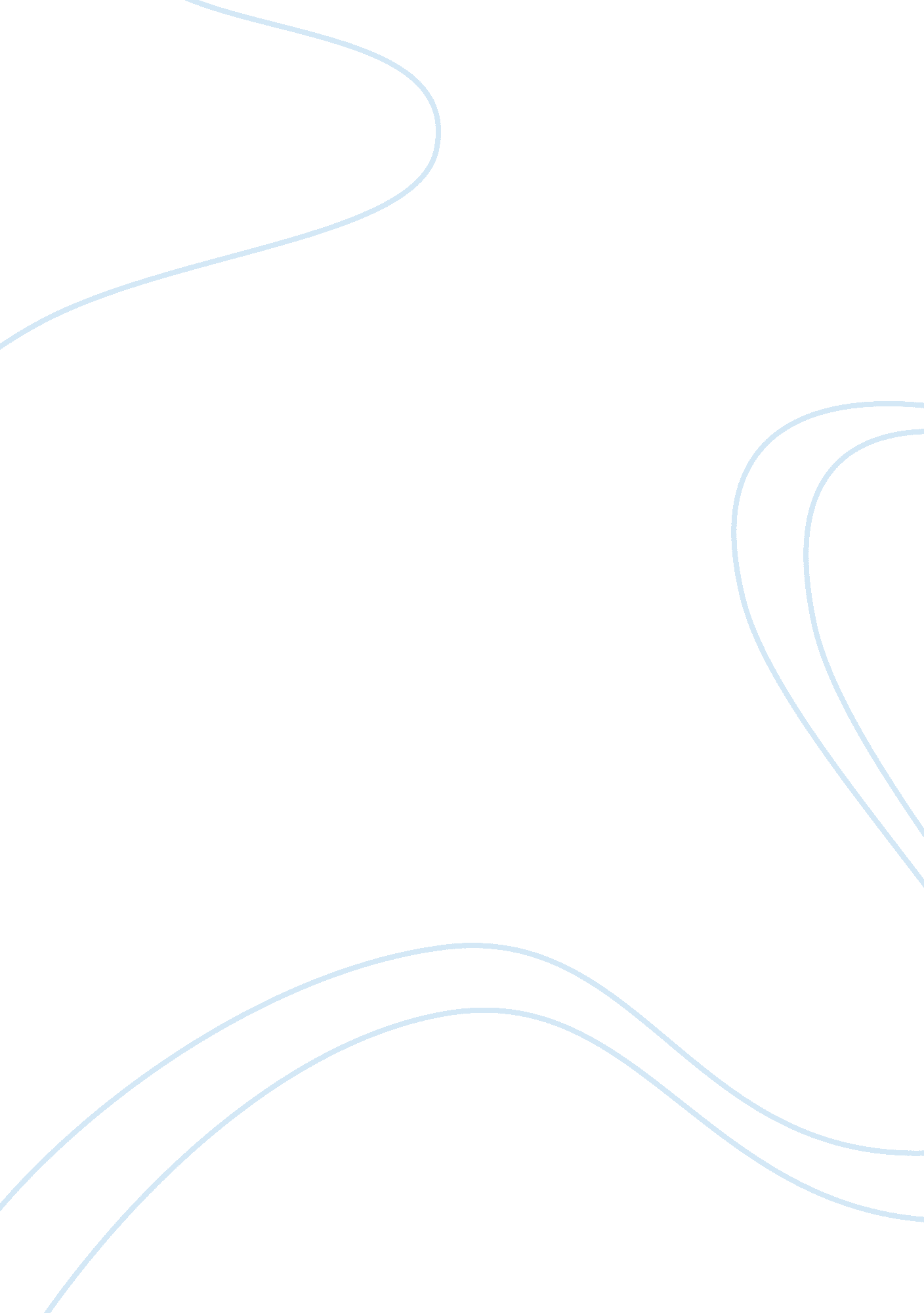 Hobbit chapter 10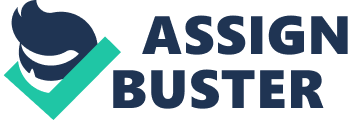 The Lonely MountainWhat does Bilbo see where the cliff fell away? The Long LakeWhat body of water does Bilbo find when he turns? While the raft-elves and lake men had a feastWhen could Bilbo get the dwarves out of the barrels? Fili and KiliWhich dwarves were the least beaten up from the barrels? NoDo the young people of Lake-Town believe in Smaug? SurprisedWhat was the people of Lake-Town's reaction when Thorin burst in? NephewsHow are Fili and Kili related to Thorin? A weekHow long did it take the dwarves to recover? (not till they left)2 weeksHow long is a fortnight? A fortnightHow long did the dwarves stay in Lake-Town? 3 boats, ponies, and provisionsWhat did the master of Lake-Town send with Thorin and Co.? Put it at a standstillWhat had Thorin and Co. being in Lake-Town do to business? ONHOBBIT CHAPTER 10 SPECIFICALLY FOR YOUFOR ONLY$13. 90/PAGEOrder Now 